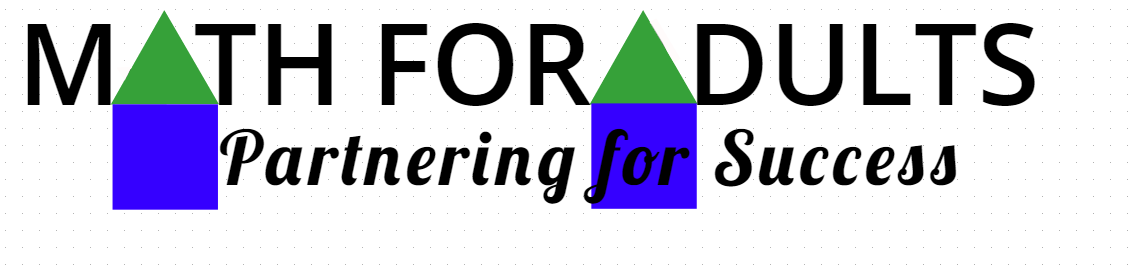 Math Night Recruiting PlanSee www.mapsfoundation.com/coordinators-corner for templates.*Newsletter Example:  “Come to Math Night for fun math activities, food, and fellowship with other families! Learn to help YOUR CHILD with math.  Times at Location, Days of the week, Dates. Attend one session or all 8. Bring the whole family! Childcare available. To register call phone or return the completed registration from to your school. Website: www.mapsfoundation.com_________________      									                 ________________                             _____________Math Night Coordinator      																																																																							     																	 School Representative			 																																																																																																													        DatePROGRAM INFORMATIONSchool District, LocationDatesTimeSchoolSchool Contact – Name/Phone/EmailRECRUITMENT OPTIONSDateWho will doTime, NotesSchool eventsCar-rider linePTO MeetingsStaff MeetingsAfter-school parentsOther PROMOTIONAL MATERIALS AND OPPORTUNITIESFacebookNotesFlyersWeekly Email BlastSchool calendarWebsiteNewsletter – See Example*Recruitment Stickers-send home on kids.RECRUITMENT MATERIAL SPECIFICSNumber of Flyers neededNumber of stickers neededClipboards, pencils neededADDITIONAL OPTIONSOptionsYesNoSchool will provide…( document camera, laptop, screen, projector, microphone)Principal or school representative will attend/speak.Incentives offered by the school to students who attend. (i.e. Popcorn)Weekly door prizes.  Ie. Pencils, stickers, spirit items, etc.Incentives offered by the school for teachers who attend all sessions and submit completed work. (i.e. Stipends, flex time, recognition)